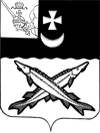 КОНТРОЛЬНО-СЧЕТНЫЙ ОРГАН БЕЛОЗЕРСКОГО МУНИЦИПАЛЬНОГО РАЙОНА161200, Вологодская область, г. Белозерск, ул. Фрунзе, д.35тел. (81756)  2-32-54,  факс (81756) 2-32-54,   e-mail: krk@belozer.ruЗАКЛЮЧЕНИЕ на отчет об исполнении бюджета Глушковского сельского поселения  за 1 полугодие 2020 года20 августа 2020 года         Заключение Контрольно-счетного органа района  на отчет об исполнении бюджета Глушковское сельского поселения за 1 полугодие 2020 года подготовлено на основании пункта 3 плана работы Контрольно-счетного органа района на 2020 год, пункта 12.2 статьи 12   Положения  «О контрольно-счетном  органе Белозерского муниципального района», утвержденного решением Представительного Собрания района от 26.05.2020  № 33, ст.157, 264.1, 264.2, 268.1 Бюджетного Кодекса Российской Федерации, ст.9 Федерального закона от 07.02.2011 № 6-ФЗ «Об общих принципах организации и деятельности контрольно-счетных органов субъектов Российской Федерации и муниципальных образований», Положения о бюджетном процессе в Глушковском сельском поселении, утвержденного решением Совета сельского поселения от 28.05.2020  № 18.    При подготовке заключения использованы отчетность и информационные материалы, представленные Финансовым управлением Белозерского муниципального района.Отчет об исполнении  бюджета поселения за 1 полугодие 2020 года  (далее – отчет об исполнении бюджета) утвержден постановлением администрации Глушковского сельского поселения от 27.07.2020  № 46 и представлен в Контрольно-счетный орган района.Анализ отчета об исполнении бюджета проведен Контрольно-счетным органом района в следующих целях:сопоставления исполненных показателей  бюджета поселения за 1 полугодие 2020 года с годовыми назначениями, а также с показателями за аналогичный период предыдущего года;выявления возможных несоответствий (нарушений) и подготовки предложений, направленных на их устранение.Общая характеристика бюджета поселенияОтчет об исполнении бюджета поселения составлен в форме приложений: 1 – по доходам бюджета поселения, 2 – по расходам  бюджета поселения по разделам, подразделам классификации расходов, 3 – по источникам внутреннего финансирования дефицита бюджета поселения.Основные характеристики  бюджета поселения  на 2020 год утверждены решением Совета Глушковского сельского поселения от  27.12.2019 № 29:- общий объем доходов- 3 882,1 тыс. рублей;- общий объем расходов- 3 882,1 тыс. рублей;- дефицит бюджет поселения-0,0 тыс. рублей.В связи с участием  в реализации муниципальной целевой программы «Развитие территории Глушковского сельского поселения на 2018-2020 годы», корректировкой плановых показателей собственных доходов, безвозмездных поступлений и источников финансирования дефицита бюджета в решение Совета сельского поселения «О  бюджете Глушковского сельского поселения   на 2020 год и плановый период 2021 и 2022 г.г.» в отношении основных характеристик  в 1 полугодии  2020 года   внесены  изменения и дополнения решениями от 31.01.2020 № 1, от 28.04.2020 № 12,  от 23.06.2020 № 24.В результате внесенных изменений бюджетные назначения на 2020 год составили:- общий объем доходов – 3 988,1 тыс. рублей;- общий объем расходов – 4 453,8 тыс. рублей.- дефицит бюджета – 465,7 тыс. рублей.Таким образом, доходная часть бюджета поселения по сравнению с первоначальными значениями увеличилась на 106,0 тыс. рублей или  на 2,7%, расходная часть увеличилась на 571,7 тыс. рублей или на 14,7%, дефицит  бюджета увеличился на  465,7 тыс. рублей.В 1 полугодии 2020 года в бюджет поселения поступили доходы в сумме 2 028,0 тыс. рублей, что составляет 50,9 % от утвержденных годовых назначений в сумме 3 988,1 тыс. рублей. Налоговые и неналоговые доходы поступили в сумме  1 120,0 тыс. рублей, что составляет 50%  от утвержденных годовых назначений, объем безвозмездных поступлений составил 908,0 тыс. рублей или 52%  от утвержденных годовых назначений.Расходы  бюджета поселения исполнены в сумме 1 968,5  тыс. рублей, что составляет 44,2 % от утвержденных годовых назначений в сумме 4 453,8 тыс. рублей.В 1 полугодии 2020 года бюджет сельского поселения исполнен с профицитом 59,5 тыс. рублей.Исполнение основных характеристик  бюджета поселения за 1 полугодие   2020 года в сравнении с аналогичным периодом 2019 года характеризуется следующими данными:Таблица № 1                                                                                                                                               тыс. рублей                                                                                     По сравнению с 1 полугодием 2019 года доходы  бюджета поселения увеличились  на 78,6 тыс. рублей  или на 4%, расходы увеличились на 708,8 тыс. рублей  или на 56,3%. Бюджет поселения за 1 полугодие  2020 года исполнен с профицитом в сумме 59,5 тыс. рублей, за аналогичный период 2019 года бюджет исполнен с дефицитом в сумме 689,7 тыс. рублей.Доходы  бюджета поселенияИсполнение  доходной части бюджета является одним из основных показателей финансового состояния муниципального образования.Доходная часть бюджета поселения сформирована за счет поступлений из следующих основных источников: налоговых, неналоговых доходов и безвозмездных поступлений.Таблица № 2                                                                                                                                               тыс. рублейИсполнение бюджета по доходам в 1 полугодии 2020 года составило:- по налоговым доходам – 1049,7 тыс. рублей или 50,1 % уточненного бюджета на год;- по неналоговым доходам – 70,3 тыс. рублей или 47,5% уточненного бюджета на год;- по безвозмездным поступлениям – 908,0 тыс. рублей или 52% уточненного бюджета на год.Исполнение доходной части бюджета в 1 полугодии 2020 года обеспечено на 55,2% собственными доходами и на 44,8% безвозмездными поступлениями.Таким образом, в доходах бюджета поселения доля собственных доходов на 10,4 процентных пункта больше доли финансовой безвозмездной помощи вышестоящего бюджета. В 1 полугодии 2019 года в структуре доходов бюджета поселения доля собственных доходов составляла 43,5%, безвозмездных поступлений 56,5%. Налоговые и неналоговые доходы исполнены в сумме 1 120,0 тыс. рублей или на 50% к утвержденным годовым назначениям 2 242,2 тыс. рублей. Удельный вес собственных доходов в общих доходах бюджета поселения составил 55,2 %. По сравнению с 1 полугодием 2019 года поступление налоговых и неналоговых  доходов  увеличилось на 271,2 тыс. рублей или на 32 %. На долю налоговых доходов приходится 51,7 %, на долю неналоговых доходов 3,5%, что в абсолютной сумме соответственно составляет 1 049,7 тыс. рублей и 70,3 тыс. рублей.Наибольший удельный вес в поступлении собственных доходов бюджета поселения занимает налог на доходы физических лиц – 63,4%, что в денежном выражении составляет 710,5 тыс. рублей. Налоговые доходы за 1 полугодие 2020 года исполнены в сумме 1 049,7 тыс. рублей или на 50,1 % к плановым годовым назначениям, установленным в сумме 779,2 тыс. рублей. По сравнению с аналогичным периодом 2019 года объем налоговых доходов увеличился на 270,5 тыс. рублей или на 34,7%.Структура налоговых доходов бюджета поселения представлена в таблице:Таблица №  3                                                                                                                                              тыс.рублейВ отчетном периоде основным источником налоговых доходов  бюджета поселения являлся налог на доходы физических лиц. Доля налога на доходы физических лиц в налоговых доходах бюджета составляет 67,7%, по сравнению с 2019 годом снизилась на 12,5 процентных пункта. Общий объем поступлений указанного налога составил 710,5 тыс. рублей или    50,4 % от запланированной суммы на год  1 410,0 тыс. рублей.  Объем поступлений данного налога за аналогичный период 2019 года составил  625,2 тыс. рублей. Таким образом, по сравнению с 1 полугодием  2019 года объем поступлений налога на доходы физических лиц в бюджет поселения увеличился   на 85,3 тыс. рублей или на 13,6 %.Основные налогоплательщики НДФЛ в бюджет Глушковского сельского поселения:Лесопильный завод ООО «Белозерсклес»;СХА колхоз «Рассвет»;Администрация сельского поселения;Глушковская школа-сад;Пригородное сельпо;Белозерская ЦРБ.Поступление единого сельскохозяйственного налога  в 1 полугодии 2020 года составило 5,0 тыс. рублей или 13,9% от плановых годовых назначений 36,0 тыс. рублей. Удельный вес в налоговых доходах бюджета составил 0,5 %. Объем поступлений указанного налога за аналогичный период прошлого года составил  1,5 тыс. рублей. Таким образом, по сравнению с 1 полугодием  2019 года поступление  налога на имущество физических лиц  увеличилось на 3,5 тыс. рублей или в 3,3 раза.Поступление налога на имущество физических лиц  в 1 полугодии 2020 года составило 3,2 тыс. рублей или 4% от плановых годовых назначений 81,0 тыс. рублей. Удельный вес в налоговых доходах бюджета составил 0,3 %. Объем поступлений указанного налога за аналогичный период прошлого года составил  0,6  тыс. рублей. Таким образом, по сравнению с 1 полугодием  2019 года поступление  налога на имущество физических лиц  увеличилось на 2,6 тыс. рублей или в 5,3 раза.   Поступление земельного налога в 1 полугодии 2020 года  составило 324,6 тыс. рублей, что составляет 58 % от планового годового назначения 559,2 тыс. рублей. Удельный вес в налоговых доходах бюджета составляет 30,9 %. Объем поступлений указанного налога за аналогичный период прошлого года составил  142,0 тыс. рублей. Таким образом, по сравнению с 1 полугодием 2019 года поступление земельного налога в бюджет поселения увеличилось на 182,6 тыс. рублей или в 2,2 раза.Доходы от уплаты государственной пошлины в 1 полугодии 2020 года составляют 6,4 тыс. рублей или 80%  от плановых назначений на год, установленных в сумме 8,0 тыс. рублей. Удельный вес в налоговых доходах бюджета составляет 0,6%. Объем поступлений  за аналогичный период прошлого года составил 9,9 тыс. рублей. Таким образом, по сравнению с 1 полугодием 2019 года поступление доходов от уплаты государственной пошлины в бюджет поселения  снизилось на 3,5 тыс. рублей или на 35,4%. В ходе проведенного сравнительного анализа поступлений в бюджет налоговых доходов в 1 полугодии 2020 года и  1 полугодии 2019 года установлено увеличение в 1 полугодии 2020 года по всем видам налоговых доходов за исключением государственной пошлины. Так, объем поступления налога на доходы физических лиц увеличился  на  13,6%,  ЕСХН в 3,3 раза, налога на имущество в 5,3 раза, земельного налога в 2,2 раза, доходы от уплаты государственной пошлины снизились на 35,4%. В целом, по сравнению с аналогичным периодом 2019 года, поступление налоговых доходов в 1 полугодии 2020 года увеличилось на 270,5 тыс. рублей или на 34,7 %.Неналоговые доходы  в 1 полугодии 2020 года исполнены в сумме 70,3 тыс. рублей или на 47,5 % к плановым годовым назначениям, установленным в сумме 148,0 тыс. рублей. По сравнению с аналогичным периодом 2019 года объем неналоговых доходов увеличился  на 0,7 тыс. рублей или на 1%.Структура неналоговых доходов бюджета поселения представлена в таблице:Таблица № 4                                                                                                                                               тыс.рублейВ состав неналоговых доходов бюджета поселения в 1 полугодии 2020 года входят доходы от сдачи в аренду имущества, находящегося в оперативном управлении органов управления сельских поселений и созданных ими учреждений (за исключением имущества муниципальных бюджетных и автономных учреждений).  В 1 полугодии 2020 года  исполнение  по данному виду дохода составило 70,3 тыс. рублей или 47,5 % от планового годового назначения 148,0 тыс. рублей. В аналогичном периоде  2019 года поступления по данному виду доходов составляли 69,6 тыс. рублей. Таким образом, по сравнению с 1 полугодием 2019 года поступление доходов от уплаты данного вида доходов увеличилось на 0,7 тыс. рублей или на 1%.Безвозмездные поступленияБезвозмездные поступления в бюджет поселения в 1 полугодии 2020 года составили 908,0 тыс. рублей или 52,0 % к утвержденным назначениям на год в сумме 1 745,9 тыс. рублей. Данные по исполнению законодательно утвержденных бюджетных назначений в 1 полугодии 2020 года представлены в таблице:Таблица № 5                                                                                                                                      тыс.рублейПо сравнению с 1 полугодием  2019  года объем безвозмездных поступлений снизился  на 192,5 тыс. рублей или на 17,5%, их доля в общих доходах бюджета поселения составила 44,8 %. Снижение объема  безвозмездных поступлений в 1 полугодии 2020 года по отношению к аналогичному периоду 2019 года обусловлено снижением объема поступления дотаций на 30,1% и субсидий на 38,1%.В отчетном периоде из  районного бюджета  поступили дотации в сумме 427,8 тыс. рублей, из них:- на поддержку мер по обеспечению сбалансированности бюджетов в размере 316,8 тыс. рублей или 55,0% от утвержденных назначений на год;- на выравнивание бюджетной обеспеченности в размере 111,0 тыс. рублей или 43,4% от утвержденных назначений на год.По сравнению с аналогичным периодом 2019 года поступление дотаций снизилось на 184,3  тыс. рублей или на 30,1%. Прочие субсидии  в 1 полугодии 2020 года поступили в сумме 211,2  тыс. рублей или 45,6 % при утвержденных  годовых назначениях 463,2 тыс. рублей.По сравнению с аналогичным периодом 2019 года поступление субсидий снизилось на 130,0 тыс. рублей или на 38,1%.Субвенция из федерального бюджета  на осуществление первичного воинского учета в 1 полугодии  2020 года  поступила в сумме 31,2 тыс. рублей или 33,4 % к утвержденным назначениям на год в сумме 93,5 тыс. рублей. Субвенции сельским поселениям на выполнение передаваемых полномочий  в 1 полугодии 2020 года не поступали, плановый показатель на 2020 год 2,0 тыс. рублей.По сравнению с аналогичным периодом 2019 года поступление субвенций снизилось на 15,3 тыс. рублей или на 32,9%.Межбюджетные трансферты, передаваемые бюджетам сельских поселений из бюджетов муниципальных образований на осуществление части полномочий по решению вопросов местного значения в соответствии с заключенными соглашениями в 1 полугодии 2020 года поступили в размере 238,2 тыс. рублей или 66,9 % к утвержденным годовым назначениям в сумме 355,8 тыс. рублей.По сравнению с аналогичным периодом 2019 года поступление межбюджетных увеличилось на  137,5 тыс. рублей или в 2,4 раза.	В 1 полугодии 2020 года произведен возврат субсидии «Народный бюджет»  за 2019 год в сумме 0,4 тыс. рублей.	В общем объеме безвозмездных поступлений в 1 полугодии 2020 года наибольший удельный вес занимают дотации –  47,1%, доля субсидий составляет 23,3%, субвенций  3,4%. На межбюджетные трансферты приходится 26,2%. Кассовый план по доходам  на 1 полугодие  2020 года утвержден в объеме 1 992,9 тыс. рублей или 50 % от годовых назначений, исполнен в объеме 2 028,0  тыс. рублей или 101,8 % от утвержденных назначений на 1 полугодие 2020 года.В ходе проведенного анализа исполнения бюджета поселения по доходам установлено, что исполнение доходной части бюджета поселения в 1 полугодии 2020 года обеспечено на 44,8% безвозмездными поступлениями и на 55,2% собственными доходами. По сравнению с аналогичным периодом 2019 года поступления в доходную часть бюджета в отчетном периоде текущего года увеличились на 4 %. Прирост составил 78,7 тыс. рублей за счет увеличения поступления собственных доходов. Расчеты по платежам в бюджет поселения	По состоянию на 01 июля 2020 года недоимка по платежам в бюджет поселения составила  тыс. рублей.	Анализ недоимки по платежам в бюджет поселения представлен в таблице;                                                                                                                                                                                                                                                                                   Таблица № 6                                                                                                                                              тыс. рублей	Наибольший удельный вес занимает недоимка по земельному налогу физических лиц, так по состоянию на 01.07.2020 размер недоимки составил 109,6 тыс. рублей или 60,2% от общего объема.	Уровень недоимки по состоянию на 01.07.2020 снизился на 27,5% или на 69,0 тыс. рублей по сравнению с данными на 01.01.2020.	Контрольно-счетный орган района отмечает, что поступление недоимки является существенным потенциальным резервом увеличения налоговых доходов местного бюджета.Расходы  бюджета поселения Расходы  бюджета на 2020 год первоначально утверждены в сумме  3 882,1 тыс. рублей. В течение 1 полугодия  2020 года плановый объем расходов уточнялся три раза и в окончательном варианте составил 4 453,8 тыс. рублей, что больше первоначального плана на 14,7%.За 1 полугодие 2020 года расходы  бюджета поселения  исполнены в сумме 1 968,5 тыс. рублей или на 44,2 % к утвержденным годовым назначениям в сумме 4 453,8 тыс. рублей. По сравнению с 1 полугодием  2019 года расходы увеличились  на 708,8 тыс. рублей или на 56,3%. Таблица №    7                                                                                                                                           тыс. рублейОсновной удельный вес в составе произведенных расходов  бюджета поселения  занимают расходы по разделу «Общегосударственные расходы» -70,2 %. За 1 полугодие 2020 года исполнение составило 1 382,1 тыс. рублей или 46,1 % к утвержденным годовым назначениям. По сравнению с аналогичным периодом 2019 года расходы по данному разделу увеличились на 510,3 тыс. рублей или в 1,6 раза.Расходы на социальную сферу составляют незначительную часть в общей сумме расходов – 2 % от общего объема расходов, в аналогичном периоде 2019 года – 4,5%.В отчетном периоде бюджет поселения исполнен на 44,2 %, что ниже  планового процента исполнения (50%).  Следует отметить, что по всем разделам процент исполнения расходов ниже 50% за исключением разделов «Национальная экономика» и «Образование».По сравнению с аналогичным периодом  2019 года в отчетном периоде объем расходов увеличился по разделам  «Общегосударственные расходы» в 1,6 раза или на 510,3 тыс. рублей, «Национальная безопасность и правоохранительная деятельность» на 1,1 тыс. рублей, «Жилищно-коммунальное хозяйство» в 1,4 раза или на 128,1 тыс. рублей.Уменьшение расходов произошло по следующим разделам: «Национальная оборона»  на 21,4% или на 8,5 тыс. рублей, «Образование»  на 16,7%  или  на 0,2 тыс. рублей, «Социальная политика»  на 33,3%, или на 18,5 тыс. рублей.В ходе анализа исполнения расходной части  бюджета поселения, установлено, что в 1 полугодии 2020 года   бюджет поселения по расходам исполнен ниже 50% (плановый процент исполнения) по всем разделам классификации расходов за исключением разделов «Национальная экономика» и «Образование».Дефицит  бюджета поселения    Первоначальным решением Совета поселения дефицит не утвержден. Решением Совета Глушковского сельского поселения от 23.06.2020 № 24 дефицит утвержден в размере 465,7 тыс. рублей или 20,8% от общего объема доходов без учета объема безвозмездных поступлений и поступлений налоговых доходов по дополнительным нормативам отчислений (за счет входящего остатка собственных доходов на начало года).Бюджет поселения за 1 полугодие 2020 года исполнен с профицитом в размере 59,5 тыс. рублей.Дебиторская задолженность по состоянию на 01.07.2020 составила 5 362,2 тыс. рублей, в том числе просроченная дебиторская задолженность – 129,5 тыс. рублей. По сравнению с данными на 01.01.2020  дебиторская задолженность  снизилась на 929,7 тыс. рублей,  просроченная задолженность снизилась на 25,0 тыс. рублей.  В 1 полугодии 2019 года дебиторская задолженность составляла 1 686,7 тыс. рублей, в том числе просроченная 139,0 тыс. рублей. Таким образом, по сравнению с 1 полугодием 2019 года дебиторская задолженность увеличилась на 3 675,5 тыс. рублей или в 2,2  раза.Кредиторская задолженность по состоянию на 01.07.2020 составила  450,5 тыс. рублей, в том числе просроченная кредиторская задолженность – 34,2 тыс. рублей. По сравнению с данными на 01.01.2020  кредиторская задолженность  снизилась на 25,7 тыс. рублей, просроченная задолженность увеличилась на 34,2 тыс. рублей.  В 1 полугодии 2019 года кредиторская задолженность составляла  680,6 тыс. рублей, просроченная задолженность – 207,4 тыс. рублей. Таким образом, по сравнению с 1 полугодием 2019 года кредиторская  задолженность снизилась  на  230,1 тыс. рублей или на 33,8%.Вывод          1. Представленные формы бюджетной отчетности составлены в соответствии с Приказом Минфина России от 28.12.2010 № 191н "Об утверждении Инструкции о порядке составления и представления годовой, квартальной и месячной отчетности об исполнении бюджетов бюджетной системы Российской Федерации" (с изменениями и дополнениями).	2. В соответствии с п.4 ст.264.1 Бюджетного кодекса РФ отчет об исполнении бюджета за 1 полугодие 2020 года содержит данные об исполнении бюджета по доходам, расходам и источникам финансирования дефицита бюджета в соответствии с бюджетной классификацией РФ.3. Отчет об исполнении бюджета Глушковского сельского поселения  за  1 полугодие  2020 года в представленном виде соответствует нормам действующего бюджетного законодательства.4. Бюджет Глушковского сельского поселения  за  1 полугодие  2020 года исполнен: - по доходам в сумме 2 028,0 тыс. рублей  или на 50,9%;            - по расходам  в сумме 1 968,5 тыс. рублей  или на 44,2%;            - с профицитом – 59,5 тыс.  рублей.Исполнение доходной части бюджета в 1 полугодии 2020 года обеспечено на 55,2% собственными доходами и на 44,8% безвозмездными поступлениями.Таким образом, в доходах бюджета поселения доля собственных доходов на 10,4 процентных пункта больше доли финансовой безвозмездной помощи вышестоящего бюджета. В 1 полугодии 2019 года в структуре доходов бюджета поселения доля собственных доходов составляла 43,5%, безвозмездных поступлений 56,5%.          5. Налоговые доходы в бюджет поселения в 1 полугодии 2020 года поступили в размере 1 049,7 тыс. рублей или 50,1 % к утвержденным годовым назначениям.	В целом поступление налоговых доходов в 1 полугодии 2020 года увеличилось на 270,5 тыс. рублей или на 34,7 % по сравнению с аналогичным периодом 2019 года. Увеличился объем поступлений по всем видам налоговых доходов за исключением государственной пошлины.6. Неналоговые доходы в бюджет поселения в 1 полугодии 2020 года поступили в размере 70,3  тыс. рублей, что по отношению к утвержденным плановым назначениям на год составляет 47,5%.Поступление неналоговых доходов в 1 полугодии 2020 года  увеличилось на 0,7 тыс. рублей или на 1%  по сравнению с аналогичным периодом 2019 года.  7. Объем безвозмездных поступлений   составил  908,0  тыс. рублей или 52 % к утвержденным годовым назначениям. По сравнению с 1 полугодием  2019  года объем безвозмездных поступлений снизился   на 192,5 тыс. рублей или на 17,5 %, их доля в общих доходах бюджета поселения составила 44,8 %.	8. Уровень недоимки по состоянию на 01.07.2020 снизился на 27,5% или на 69,0 тыс. рублей по сравнению с данными на 01.01.2020.	Контрольно-счетный орган района отмечает, что поступление недоимки является существенным потенциальным резервом увеличения налоговых доходов местного бюджета.	 9. В отчетном периоде  бюджет поселения по расходам исполнен ниже 50% (плановый процент исполнения) по всем разделам классификации расходов за исключением разделов «Национальная экономика» и «Образование».Предложения1.Проанализировать ожидаемое поступление администрируемых видов доходов, с целью своевременной корректировки годовых плановых показателей, по доходам и расходам Глушковского сельского поселения.2. Активизировать работу  по обеспечению уплаты местных налогов и сборов, а также недоимки прошлых лет.3.Проводить работу по погашению имеющейся кредиторской и дебиторской задолженности.Председатель Контрольно-счетного органа района                                                                Н.С.ФредериксенНаименованиеИсполнение 1 полугодие  2019 годаУточненный бюджетный план            на 2020 годИсполнение1 полугодие  2020 года% исполнения гр.4/гр.3Отклонение 1 полугодия  2020 года от 1 полугодия  2019 года(гр.4-гр.2)Отношение 1полугодия 2020 года к 1 полугодию 2019 года        ( %)(гр.4/ гр.2)1234567Всего доходов1 949,43 988,12 028,050,9+78,6104Всего расходов1 259,74 453,81 968,544,2+708,8156,3Дефицит (-), профицит (+)  -689,7-465,7+59,5НаименованиеИсполнение       1 полугодие 2019 годаУточненный бюджетный план            на 2020 годИсполнение 1 полугодие 2020 года% исполнения (гр.4/гр.3)Отклонение  1 полугодия 2020 года от 1 полугодия 2019 года     (гр4-гр2)   (+;-)Отношение    1 полугодия 2020 года от   1 полугодия 2019 года        (гр4/гр2)      (%)Удельный вес в доходах %12345678Налоговые доходы779,22 094,21 049,750,1+270,5134,751,7Налог на доходы физических лиц625,21 410,0710,550,4+85,3113,635,0ЕСХН1,536,05,013,9+3,5в 3,3 раза0,2Налог на имущество физических лиц0,681,03,24,0+2,6в 5,30,2Земельный налог 142,0559,2324,658,0+182,6в 2,2 раза16,0Государственная пошлина9,98,06,480,0-3,564,60,3Неналоговые доходы69,6148,070,347,5+0,7101,03,5Доходы от сдачи в аренду имущества, находящегося в оперативном управлении органов управления сельских поселений и созданных ими учреждений (за исключением имущества муниципальных бюджетных и автономных учреждений)69,6148,070,347,5+0,7101,03,5Налоговые и неналоговые доходы848,82 242,21 120,050,0+271,2132,055,2Безвозмездные поступления1 100,51 745,9908,052,0-192,582,544,8Доходы всего1 949,33 988,12 028,050,9+78,7104,0100,0Наименование  налогового доходаИсполнение1 полугодие 2020 годаУдельный вес в структуре налоговых доходов (%)123Налог на доходы физических лиц710,567,7ЕСХН5,00,5Налог на имущество физических лиц3,20,3Земельный налог 324,630,9Государственная пошлина6,40,6Итого налоговые доходы бюджета 1 049,7100Наименованиененалогового доходаИсполнение1 полугодие 2020 годаУдельный вес в структуре неналоговых доходов (%)123Доходы от сдачи в аренду имущества, находящегося в оперативном управлении органов управления сельских поселений и созданных ими учреждений (за исключением имущества муниципальных бюджетных и автономных учреждений)70,3100,0Итого неналоговые доходы бюджета 70,3100,0НаименованиеИсполнение       1 полугодие 2019 годаУточненный бюджетный план            на 2020 годИсполнение 1 полугодие 2020 года% исполнения (гр.4/гр.3)Отклонение1 полугодия 2020 года от1 полугодия 2019 года     (гр4-гр2)(+;-)Отношение1 полугодия 2020 года от1 полугодия 2019 года        (гр4/гр2)      (%)Удельный вес  %12345678Дотации бюджетам бюджетной системы РФ, в т.ч.:612,1831,4427,851,5-184,369,947,1Дотации бюджетам сельских поселений на поддержку мер по обеспечению сбалансированности бюджетов279,3575,6316,855,0+37,5113,434,9Дотации бюджетам сельских поселений на выравнивание бюджетной обеспеченности из бюджетов муниципальных районов332,8255,8111,043,4-221,833,412,2Субсидии бюджетам бюджетной системы РФ, в т.ч.:341,2463,2211,245,6-130,061,923,3Прочие субсидии бюджетам сельских поселений341,2463,2211,245,6-130,061,923,3Субвенции бюджетам бюджетной системы РФ, в т.ч.:46,595,531,232,7-15,367,13,4Субвенции бюджетам сельских поселений на осуществление первичного воинского учета на территориях, где отсутствуют военные комиссариаты46,193,531,233,4-14,967,73,4Субвенции бюджетам сельских поселений на выполнение передаваемых полномочий субъектов РФ0,42,00,00,0-0,40,00Межбюджетные трансферты, передаваемые бюджетам, в т.ч:100,7355,8238,266,9+137,5в 2,4 раза26,2Межбюджетные трансферты, передаваемые бюджетам сельских поселений из бюджетов муниципальных районов на осуществление части полномочий по решению вопросов местного значения в соответствии с заключенными соглашениями100,7355,8238,266,9+137,5236,526,6Возврат  прочих остатков субсидий, субвенций и иных межбюджетных трансфертов , имеющих целевое назначение, прошлых лет из бюджетов сельских поселений0,00,0-0,40,0-0,4  -  -Всего безвозмездных поступлений1100,51745,9908,052,0-192,582,5100,0Наименование налога, сбораДанные по состоянию на 01.01.2020Данные по состоянию на 01.07.2020Отклонение (+;-)Отклонение  %Удельный вес %на 01.07.2020123455Налог на имущество физических лиц46,843,5-3,392,944,8Земельный налог физических лиц72,653,6-19,073,855,2ИТОГО119,497,1-22,381,3100НаименованиеКод расходаИсполнение 1 полугодие  2019 годаУточненный бюджетный план на 2020 годИсполнение 1 полугодие  2020 года % исполнения гр.5/гр.4Отклонение 1 полугодие  2020 года от 1 полугодия  2019 года(гр.5-гр.3)(+;-)Отношение 1полугодия 2020 года к 1 полугодию 2019 года        ( %)(гр.5/ гр.3)Удельный вес в расходах %123456789Общегосударственные вопросы01.00871,82998,81382,146,1+510,3в 1,6 раза70,2Функционирование высшего должностного лица муниципального образования01.02210,5627,1255,540,7+45,0121,4Функционирование местных администраций01.04635,91914,5952,349,7+316,4в 1,5 разаОбеспечение финансовых органов и органов финансово-бюджетного надзора01.062,816,516,5100,0+13,7в 5,9 разОбеспечение проведения выборов и референдумов01.070,0161,10,00,00,0-Резервные фонды01.110,02,00,00,00,0-Другие общегосударственные вопросы01.1322,6277,6157,856,8+135,2в 7 разНациональная оборона02.0039,793,531,233,4-8,578,61,5Мобилизационная и вневойсковая подготовка02.0339,793,531,233,4-8,578,6Национальная  безопасность и правоохранительная деятельность03.000,020,01,15,5+1,1-0,1Обеспечение пожарной безопасности03.100,020,01,15,5+1,1-Национальная экономика04.000,0156,396,561,7--4,9Дорожное хозяйство (дорожные фонды)04.09156,396,561,7--Жилищно-коммунальное хозяйство05.00291,41072,8419,539,1+128,1144,021,3Жилищное хозяйство05.010,020,80,52,4+0,5-Благоустройство05.03200,6863,8347,340,2+146,7173,1Другие вопросы в области жилищно-коммунального хозяйства05.0590,8188,271,738,1-19,179,0Образование07.001,21,21,083,3-0,283,30,1Молодежная политика07.071,21,21,083,3-0,283,3Социальная политика10.0055,6111,237,133,4-18,566,71,9Пенсионное обеспечение10.0155,6111,237,133,4-18,566,7ИТОГО1259,74453,81968,544,2+708,8в 1,6 раза100